Březnové psaní velkých písmen 2024Dovedete rozhodnout, jaká písmena patří na označená místa v textu? Nevíte si s něčím rady? Zkuste najít nápovědu ve videích: Psaní názvů klášterů a kostelů; Velká písmena v názvech osob; Velká písmena v názvech svátků; Psaní velkých písmen IPracovní list pro žáky, kteří si z jakýchkoli důvodů potřebují procvičit psaní velkých písmen.  Pracovní list je možné využít také k přípravě na přijímací zkoušky ke studiu na víceletých gymnáziích i čtyřletých oborech středních škol, stejně tak ho mohou využít budoucí maturanti. _________________________________________________Vyberte správná písmena:Březen byl důležitým měsícem v životě ř/Římského císaře Marka Aurelia. V březnu roku 161 po smrti c/Císaře a/Antonina p/Pia nastoupil na jeho místo, v březnu roku 180 zemřel. Marcus Aurelius musel neustále hájit hranice ř/Římského impéria před nájezdy b/Barbarských kmenů. Na východě se sice jeho bratrovi a spoluvládci Luciovi Verovi podařilo porazit p/Parthy a ovládnout m/Mezopotámii, zároveň ale kmeny sídlící v g/Germánii prolomily hranici na d/Dunaji. Vypukly tak tzv. m/Markomanské války, které vyplnily celý zbytek panování Marka Aurelia. Římané vedli boje především s g/Germánskými kmeny m/Markomanů a k/Kvádů a také se s/Sarmatským kmenem j/Jazygů. Ten spolu s v/Vandaly přepadl ř/Římskou provincii d/Dácii, zatímco l/Langobardi se svými spojenci pustošili p/Panonii. Nájezdy m/Markomanů a k/Kvádů vyvrcholily v roce 170, kdy se jim podařilo proniknout až na i/Italské území. Byli sice vytlačeni, jejich vpád ale byl jen předzvěstí tažení dalších b/Barbarských kmenů v následujících staletích. Markus Aurelius se na obraně proti útočícím g/Germánským i dalším kmenům aktivně podílel, často řídil boje z míst v/Vindobona a s/Sirmium, což byly opevněné tábory v místech dnešní r/Rakouské v/Vídně a s/Srbské Sremske Mitrovici. Přestože Markus Aurelius většinu svého vládnutí trávil organizací bojů proti b/Barbarským nájezdníkům, svět ho zná spíše jako f/Filozofa na trůně, jak byl přezdíván. Patřil totiž k představitelům f/Filozofického směru s/Stoicismu. Během válečných výprav vzniklo jeho ř/Řecky psané dílo h/Hovory k sobě, které je dodnes pokládáno za literární skvost.  ŘešeníBřezen byl důležitým měsícem v životě římského císaře Marka Aurelia. V březnu roku 161 po smrti císaře Antonina Pia nastoupil na jeho místo, v březnu roku 180 zemřel. Marcus Aurelius musel neustále hájit hranice římského impéria před nájezdy barbarských kmenů. Na východě se  sice jeho bratrovi a spoluvládci Luciovi Verovi podařilo porazit Parthy a ovládnout Mezopotámii, zároveň ale kmeny sídlící v Germánii prolomily hranici na Dunaji. Vypukly tak tzv. markomanské války, které vyplnily celý zbytek panování Marka Aurelia. Římané vedli boje především s germánskými kmeny Markomanů a Kvádů a také se sarmatským kmenem Jazygů. Ten spolu s Vandaly přepadl římskou provincii Dácii, zatímco Langobardi se svými spojenci pustošili Panonii. Nájezdy Markomanů a Kvádů vyvrcholily v roce 170, kdy se jim podařilo proniknout až na italské území. Byli sice vytlačeni, jejich vpád ale byl jen předzvěstí tažení dalších barbarských kmenů v následujících staletích. Markus Aurelius se na obraně proti útočícím germánským i dalším kmenům aktivně podílel, často řídil boje z míst Vindobona a Sirmium, což byly opevněné tábory v místech dnešní rakouské Vídně a srbské Sremske Mitrovici. Přestože Markus Aurelius většinu svého vládnutí trávil organizací bojů proti barbarským nájezdníkům, svět ho zná spíše jako filozofa na trůně, jak byl přezdíván. Patřil totiž k představitelům filozofického směru stoicismu. Během válečných výprav vzniklo jeho řecky psané dílo Hovory k sobě, které je dodnes pokládáno za literární skvost.  Co jsem se touto aktivitou naučil(a):………………………………………………………………………………………………………………………………………………………………………………………………………………………………………………………………………………………………………………………………………………………………………………………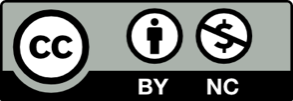 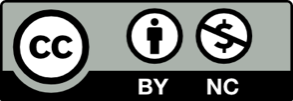 